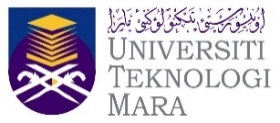 BORANG TEMPAHAN BAHAN MAKMAL PELAJAR PASCA SISWAZAH(Sediakan dalam 2 salinan)SENARAI BAHAN KIMIA DAN BAHAN PAKAI HABIS (Sediakan lampiran jika ruang terhad)AKUAN PEMOHONSaya dengan ini mengaku bahawa semua permohonan diatas adalah benar bagi kegunaan penyelidikan bersama persetujuan penyelia.* Sila potong yang tidak berkenaan	NAMA PELAJARNAMA PENYELIAPROGRAMNO. HANDPHONEK/P UiTMEMEL PELAJARSEMESTERTARIKH MULA PROJEK TAJUK PROJEKBil.Bahan KimiaCatat Nama Item                                 Formula / MWPacking (Minimum)Kuantiti CatatanStaf MakmalBil.Bahan Pakai HabisCatat Nama Item & SaizJenama & No. KatalogKuantitiCatatanStaf MakmalTandatangan Pelajar: ...........................................Tarikh:Tandatangan Penyelia: ...........................................Nama & Cop Jawatan:Koordinator SiswazahDiluluskan/Tidak diluluskan*...........................................Nama & Cop Jawatan: